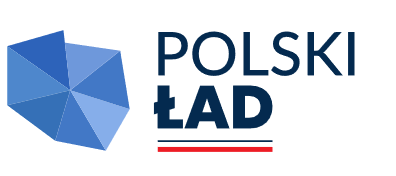 Załącznik nr 6 do SWZW odpowiedzi na wezwanie zamawiającego w postępowaniu o zamówienie publiczne 
nr: BD.271.5.2023, na zadanie pn.: ,,Budowie przedszkola publicznego w Mietkowie – etap I” oświadczam, że: * 1. Należę do grupy kapitałowej, w rozumieniu ustawy z dnia 16 lutego 2007 r. o ochronie konkurencji i konsumentów (Dz.U. z 2020 r. poz. 1076 z późn. zm.) z następującymi wykonawcami biorącymi udział w postępowaniu:* 2. Nie należę do grupy kapitałowej, o której mowa powyżej*. …………….………………………………….………….…….                                    (miejscowość, data) ………………………………………… *niepotrzebne skreślićWykonawca (nazwa)INFORMACJA O GRUPIE KAPITAŁOWEJLp.Nazwa podmiotu Siedziba podmiotu (adres)1.2.3.